МИНИСТЕРСТВО СЕЛЬСКОГО ХОЗЯЙСТВА, ПИЩЕВОЙ И ПЕРЕРАБАТЫВАЮЩЕЙ ПРОМЫШЛЕННОСТИ КАМЧАТСКОГО КРАЯПРИКАЗ г. Петропавловск-КамчатскийВ целях уточнения отдельных положений приложения к приказу Министерства сельского хозяйства, пищевой и перерабатывающей промышленности Камчатского края от 16.12.2021 № 29/133 «Об утверждении Порядка предоставления субсидии на стимулирование приоритетных подотраслей агропромышленного комплекса в целях возмещения сельскохозяйственным товаропроизводителям, а также организациям и индивидуальным предпринимателям, осуществляющим производство, первичную и (или) последующую (промышленную) переработку сельскохозяйственной продукции, части затрат на обеспечение прироста объема молока сырого крупного рогатого скота, козьего и овечьего, переработанного на пищевую продукцию» (далее – Приказ)ПРИКАЗЫВАЮ:Внести в приложение к Приказу следующие изменения: в пункте 4 части 42 заменить слова «следующего за отчетным годом» словами «следующего за годом обращения за субсидией»;в пункте 5 части 42 заменить слова «в отчетном финансовом году» словами «в году обращения за субсидией значений»;часть 43 изложить в следующей редакции:«43. Расчет объема субсидии осуществляется по следующей формуле:Сi = CT*Mпрi, гдеСi – объем субсидии, предоставляемой i-му получателю субсидии на возмещение части затрат, направленных на обеспечение прироста объема молока, переработанного получателем субсидии на пищевую продукцию в рамках приоритетных подотраслей агропромышленного комплекса по ставке на 1 тонну молока (тыс. рублей); Mпрi – объем нарощенного молока, переработанного i-м получателем субсидии на пищевую продукцию, за отчетный год по отношению к среднему объему молока, переработанного на пищевую продукцию за 5 лет, предшествующих отчетному году (тыс. тонн);СТ – ставка субсидии на 1 тонну нарощенного переработанного молока за отчетный год по отношению к среднему объему молока, переработанного на пищевую продукцию за 5 лет, предшествующих отчетному году (тыс. тонн), которая рассчитывается по следующей формуле:CT = ОС / , где
OC – объем средств, предусмотренных Госпрограммой, в целях реализации которой предоставляется субсидия (тыс. рублей);общий объем нарощенного молока, переработанного получателями субсидии на пищевую продукцию, за отчетный год по отношению к среднему объему молока, переработанного на пищевую продукцию за 5 лет, предшествующих отчетному году (тыс. тонн).»;часть 48 изложить в следующей редакции: «48. Результатом предоставления субсидии является прирост объема молока сырого крупного рогатого скота, козьего и овечьего, переработанного на пищевую продукцию, в году обращения за субсидией по отношению к среднему объему молока сырого крупного рогатого скота, козьего и овечьего, переработанного на пищевую продукцию за 5 лет, предшествующих году обращения за субсидией (тыс. тонн), – по состоянию на 31 декабря года обращения за субсидией.»приложение 6 к Порядку предоставления субсидии на стимулирование приоритетных подотраслей агропромышленного комплекса в целях возмещения сельскохозяйственным товаропроизводителям, а также организациям и индивидуальным предпринимателям, осуществляющим производство, первичную и (или) последующую (промышленную) переработку сельскохозяйственной продукции, части затрат на обеспечение прироста объема молока сырого крупного рогатого скота, козьего и овечьего, переработанного на пищевую продукцию, изложить в редакции согласно приложению к настоящему приказу.Настоящий приказ вступает в силу после дня его официального опубликования и распространяется на правоотношения, возникшие с 1 июня 2022 года.                                                          ФОРМАСправка-расчет
на предоставление в 20___ году субсидии на возмещение части затрат, направленных на обеспечение прироста объема молока сырого крупного рогатого скота, козьего и овечьего, переработанного на пищевую продукцию________________________________________________________________________________(получатель субсидии: полное и (или) сокращенное наименование)
Получатель субсидии _________________        ________________________         _____________                                                    (подпись)                                (ФИО (отчество – при наличии)                    (дата)М.П. (при наличии)Исполнитель ____________________________ контактный телефон _______________________»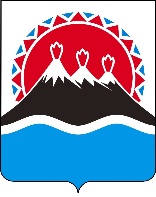 [Дата регистрации]№[Номер документа]О внесении изменений в приложение к приказу Министерства сельского хозяйства, пищевой и перерабатывающей промышленности Камчатского края от 16.12.2021 № 29/133 «Об утверждении Порядка предоставления субсидии на стимулирование приоритетных подотраслей агропромышленного комплекса в целях возмещения сельскохозяйственным товаропроизводителям, а также организациям и индивидуальным предпринимателям, осуществляющим производство, первичную и (или) последующую (промышленную) переработку сельскохозяйственной продукции, части затрат на обеспечение прироста объема молока сырого крупного рогатого скота, козьего и овечьего, переработанного на пищевую продукцию»Министр[горизонтальный штамп подписи 1]В.П. ЧернышПриложение к приказу Министерства сельского хозяйства, пищевой и перерабатывающей промышленности Камчатского краяот [Дата регистрации] № [Номер документа]«Приложение 6 к Порядку предоставления субсидии на стимулирование приоритетных подотраслей агропромышленного комплекса в целях возмещения сельскохозяйственным товаропроизводителям, а также организациям и индивидуальным предпринимателям, осуществляющим производство, первичную и (или) последующую (промышленную) переработку сельскохозяйственной продукции, части затрат на обеспечение прироста объема молока сырого крупного рогатого скота, козьего и овечьего, переработанного на пищевую продукцию№ п/пПоказательПоказательФормулаЗначение122341.Объем молока сырого ________________ (указать крупного рогатого скота, козьего и овечьего), переработанного на пищевую продукцию, за отчетный год, тыс. тонн за 20___ год2.Объем молока сырого ________________ (указать крупного рогатого скота, козьего и овечьего), переработанного на пищевую продукцию, за 5 лет, предшествующих отчетному году, тыс. тоннза 20___ год3.Объем молока сырого ________________ (указать крупного рогатого скота, козьего и овечьего), переработанного на пищевую продукцию, за 5 лет, предшествующих отчетному году, тыс. тоннза 20___ год4.Объем молока сырого ________________ (указать крупного рогатого скота, козьего и овечьего), переработанного на пищевую продукцию, за 5 лет, предшествующих отчетному году, тыс. тоннза 20___ год5.Объем молока сырого ________________ (указать крупного рогатого скота, козьего и овечьего), переработанного на пищевую продукцию, за 5 лет, предшествующих отчетному году, тыс. тоннза 20___ год6.Объем молока сырого ________________ (указать крупного рогатого скота, козьего и овечьего), переработанного на пищевую продукцию, за 5 лет, предшествующих отчетному году, тыс. тоннза 20___ год7.Средний за 5 лет, предшествующих отчетному году, тыс. тоннСредний за 5 лет, предшествующих отчетному году, тыс. тонн(стр.2 + стр.3 + стр.4 + стр.5 + стр.6)/58.Прирост объема молока сырого _______________ (указать крупного рогатого скота, козьего и овечьего), переработанного на пищевую продукцию, тыс. тоннПрирост объема молока сырого _______________ (указать крупного рогатого скота, козьего и овечьего), переработанного на пищевую продукцию, тыс. тоннстр.1-стр.79.Размер ставки субсидии на 1 тонну, тыс. рублей (заполняется сотрудником Минсельхозпищепрома Камчатского края)Размер ставки субсидии на 1 тонну, тыс. рублей (заполняется сотрудником Минсельхозпищепрома Камчатского края)х10.Потребность в субсидиях, тыс. рублей (заполняется сотрудником Минсельхозпищепрома Камчатского края) Потребность в субсидиях, тыс. рублей (заполняется сотрудником Минсельхозпищепрома Камчатского края) стр.8*стр.9